Приложение 18к постановлениюадминистрации города от ____________ № _________ «Приложение 2 к постановлениюадминистрации города от 12.05.2016 № 274СХЕМАразмещения рекламных конструкцийпо улице Профсоюзов в Железнодорожном районе города КрасноярскаМасштаб 1:2000  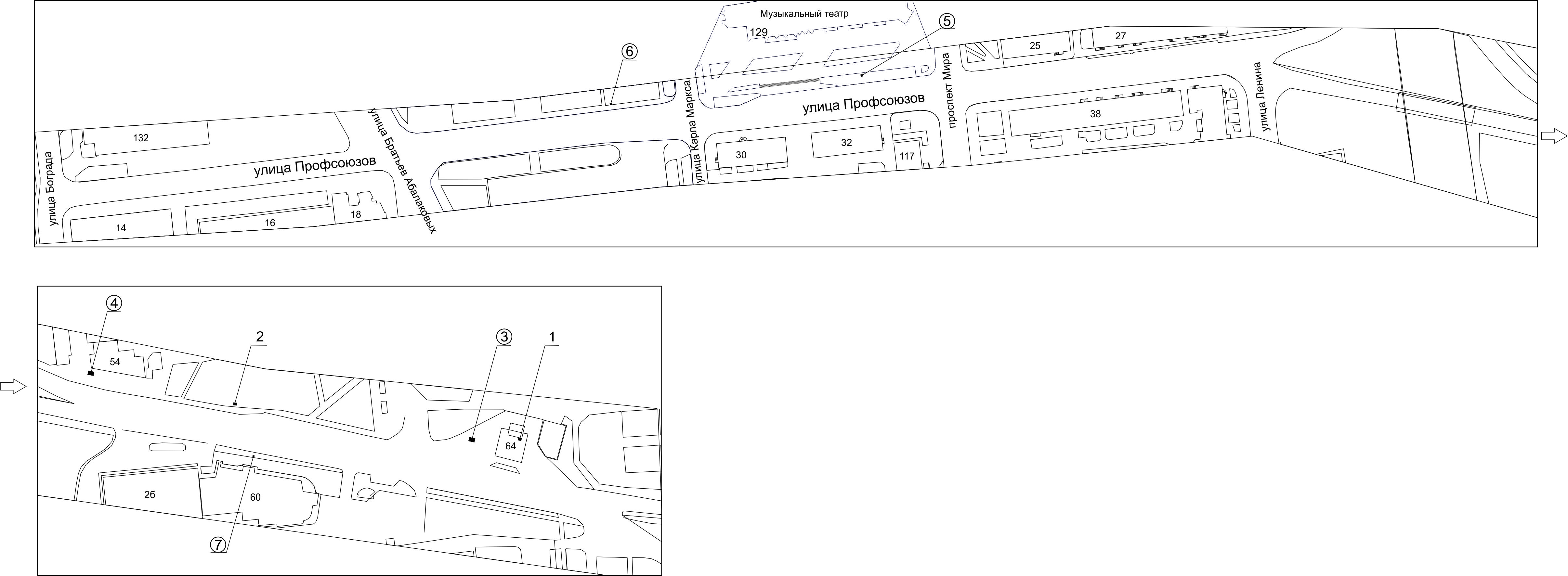 Примечания:Сведения о рекламных местах указываются в паспортах рекламных мест.».Номерна схемеАдрес рекламного местаТип конструкции1Ул. Профсоюзов, 64 (АЗС «25 часов») справа от входа в кассу АЗСщитовая конструкция с размером информационного поля 1,2 м x 1,8 м (пилон)2Ул. Профсоюзов, 56щитовая конструкция с размером информационного поля 1,2 м x 1,8 м (пилон)3Ул. Профсоюзов, 64 (АЗС «25 часов»)щитовая конструкция с размером информационного поля 3,7 м x 2,7 м с автоматической сменой изображения (ситиборд)4Ул. Профсоюзов, 54щитовая конструкция с размером информационного поля 3,7 м x 2,7 м с автоматической сменой изображения (ситиборд)5Ул. Профсоюзов, до остановки общественного транспорта «Музыкальный театр (ул. Профсоюзов)»указатель городской системы ориентирования с размерами информационного поля – по длине от 0,835 м до 1,2 м, по высоте от 0,265 м до 1,8 м6Ул. Профсоюзов, 17, с северной стороны зданияуказатель городской системы ориентирования с размерами информационного поля – по длине от 0,835 м до 1,2 м, по высоте от 0,265 м до 1,8 м7Ул. Профсоюзов, 60указатель городской системы ориентирования с размерами информационного поля – по длине от 0,835 м до 1,2 м, по высоте от 0,265 м до 1,8 м